照顾瘫痪丈夫的好妻子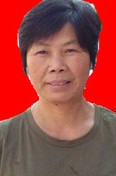 蔡孝梅，含山县环峰镇九连村人。2007年，黄本利在帮邻居建房时不慎从三楼顶摔下，手术后成为植物人。妻子蔡孝梅见到丈夫在昏迷40多天后手能动了，眼睛也能慢慢睁开了激动得心里感到安慰。丈夫大小便失禁，她不怕苦不怕累，帮丈夫训练行走，丈夫1米8的高个子，而蔡孝梅只有1米6的个子，每天早晚都用她瘦弱的身体架着丈夫一步一步艰难地行走。在这么艰苦的环境下，蔡孝梅总是面带笑容对自己说：只要丈夫活着，我这个家就有完整的希望。 在她的悉心照料下，丈夫终于能独自扶着拐杖行走了，儿子也考上理想大学。